Agreed Report – 28th March 2023Matters Arising:The Oral Exams are due to take place over the first week of the Easter Holidays. Correspondence:Mr. Murphy informed the board that he had received a letter of resignation from Mr. Pat Walsh who is planning to retire at the end of this year. Mr. Murphy and Mr. Dunne went on to pay tribute to the work that Mr. Walsh has done during his 40 years teaching in the college.A PPE grant of €14000 was received from the Dept of Education. A School Library grant of €500 was also received.The very positive report from our recent English Inspection was reviewed by the board.A teaching allocation of 34.29 teachers has arrived for 2023/2024.School Building Updates:The Building Sub-committee had a meeting with the Dept of Education on 1/3/23 where interviews for the new school design team were held.Plans to resurface part of the school entrance were discussed and permission was given to Mr Murphy to proceed. Appointment of interview panels:Teachers were sanctioned to sit on interview panels for the upcoming interviews in may. Policies:The CCTV Policy was sanctioned by the board.Principals Report:Staff:Staff CPD on IT was held on 22/2/23.Mr Murphy gave feedback from a recent APTCS meeting. Students: U16.5 Footballers defeated Mercy Mounthawk in the Frewen Cup but were beaten by Rochestown College in the semi-final.  TY students attended Munster Driving School.Senior Footballers were defeated by Col Spriod Naoimh in the Simcox Cup.Our Junior cross Country Team won South Munster and Munster athletics competitions and finished 4th in the All-Ireland Cross Country.Elma Walsh came to the college and spoke to TY students. U14 Footballers were defeated by Col Chrios Ri and Dunmanway community School.On 23/2/23 2A took part in TIMSS.             Parents:A meeting of the Parents Association Officers was held on 23/4/23 and the board discussed the issues which came to light at the meeting.Mandatory Report:17 different teachers were paid under the OLCS since the last meeting. AOBNil.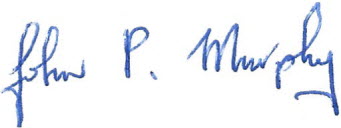 Secretary of the Board of Management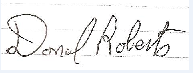 Chairman of the Board of management